Special SensesThe Eye:  Sense of Sight 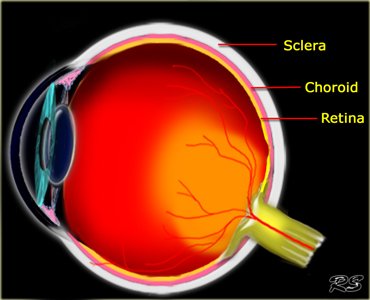 3 Layers (Tunics)___________________________________:  Outer Tunic___________________________________:  Middle Tunic___________________________________:  Inner Tunic Sclera ________________________________, protective, fibrous covering“____________________________ of the eye”Insertion point for __________________________________ attachment that move & control eye.Extends from the ___________________________ (front) to the ______________________________ (back)Cornea:  Transparent “____________________________” in the front of the eye that covers the pupil & iris and aids in light refraction. Choroid Layer of blood _____________________________ & _______________________________ tissue.Supplies ___________________________________ to the inner eye._____________________:  Pigmented, circular muscle controls the size of the pupil, letting more or less light in.______________________:  Black opening in the center of the pupil that allows light to enter.______________________:  Works with the cornea to reflect light and focus on the retina. Retina _____________________________________________ tissue that lines the inner eye.Photoreceptors:________________________:  Small photoreceptors that allow for black & white vision and in low levels of light. ________________________:  Large photoreceptors that allow for color vision. ___________________________________:  Small yellowish central part of the retina.Provides clearest, most distinct vision (reading)_______________________________________Center of the maculaAll ____________________________, no _________________________The sharpest visionBlind SpotWhere the ___________________________ meets the __________________________.No ________________ or ______________________. Chambers of the Eye ______________________________ Humor___________________________ cushionBetween the cornea & iris (______________________________ Chamber)Between the iris & lens (_____________________________Chamber)_______________________________Humor____________________________ cushionBetween the lens & retina.Diseases of the Eye __________________________________:  _________________-Sightedness (Can’t see distance)Eyeball is too _______________________causing light to focus _______________________ the retina.PRK or Lasik:  removes corneal tissue to allow light to focus on the retina.__________________________________:  ________________-Sightedness (Can’t focus on close objects)Eyeball is too _______________________ causing light to focus _______________________ the retina.Lasik or CK:  tightens & steepens the cornea adding depth and allowing light to focus on the retina._____________________________________:Eye condition caused by ____________________________ from the Aqueous Humor causing damage to the ________________________, leading to blindness. ____________________________________:______________________ EyeInflammation of the conjunctiva (clear membrane covering the sclera) causing blood vessels to dilate.______________________________:  From bacteria or virus______________________________:  Irritants such as dust, debris, smoke.The Ear:  Sense of Hearing 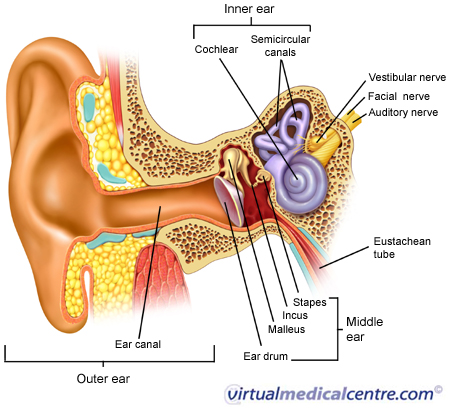 Outer Ear  Middle EarInner EarOuter & Middle ear function in ___________________________________ ONLY.Inner ear functions in ____________________________ AND ______________________________/equilibrium. Outer Ear 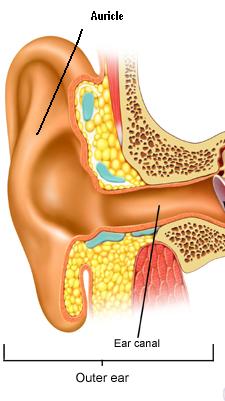 ___________________________________________:  External Ear; “Shell-shaped”Collects _________________________________________________.External _____________________________________Canal:Air-filled, 1” S-Shaped CanalSecretes ________________________________Channels sound waves to ____________________________________. Middle Ear 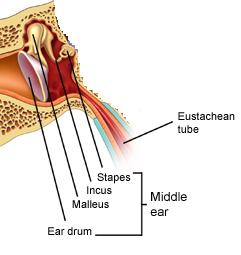 ________________________________________________:Ear DrumDivides the outer & middle earSound waves cause it to __________________________________.Auditory ______________________________________: _________________________________:  Hammer/mallet shaped_________________________________: Anvil shaped_________________________________:  Stirrup shapedEustachian TubeConnects __________________________ ear to back of _________________________ cavity_________________________________, except for yawning/swallowingEqualizes air ______________________ and allows ______________________ of middle ear secretions.Inner Ear __________________________ WindowMembrane that connects ___________________ ear with ___________________ portion of cochlea.__________________________ WindowMembrane that connects ___________________ ear with ___________________ portion of cochlea.Moves fluids & equalizes pressure.Cochlea_____________________-shaped, ____________________ filled bone.Converts _________________________from environment into _______________ impulses for the brainSemicircular Canals3 loops filled with watery fluid embedded in the ____________________________bone.Aids in _____________________________ only, not hearing.Disorders of the Ear Ear InfectionsCommon in infants & children________________________invade the middle ear near auditory _________________________.Cause build up of ____________________ & painful ____________________________________.DeafnessCan be ____________________________________or developmental________________________________________:  Impairment in the outer or middle ear.________________________________________:  Impairment in the inner ear. The Tongue:  Sense of Taste 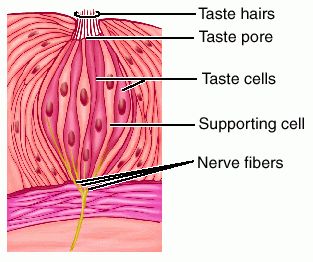 __________________________________________________________________________; “nipples”Found on the tongue, cheeks, & roof of mouth10,000 taste buds with 100 taste cells (Gustatory Cells)__________________________________________ send taste impulses to the brain.Taste buds have an opening at the end called a _________________________________. Taste Sensations 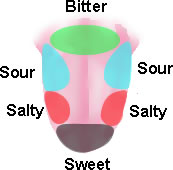 The Nose:  The Sense of Smell ______________________________________are located on the olfactory epithelium.Odor molecules dissolve in _______________________& bind to receptors on the ___________________.Cilia are connected _________________________________.Smell receptors bind to the __________________________________________.Olfactory nerves transmit the ________________________ to the ________________________.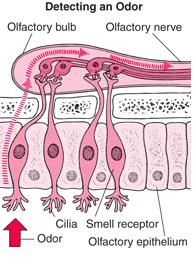 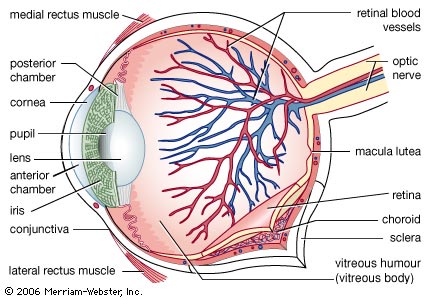 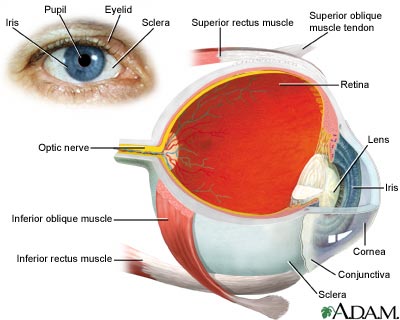 